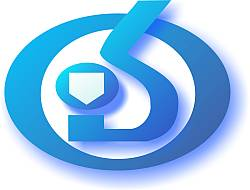 APSTIPRINĀTSLatvijas Organiskās sintēzes institūta Iepirkumu komisijas2015. gada 31.marta sēdēprotokols Nr. 2015/22 - 01APP LATVIJAS ORGANISKĀS SINTĒZESINSTITŪTSIepirkuma „Publisko iepirkumu likuma” 8.2 panta kārtībā:“Latvijas Organiskās sintēzes institūta telpu uzkopšanas pakalpojumi” CPV: 90910000-9NOLIKUMSiepirkuma identifikācijas numursOSI 2015/22 MIRīga2015Satura rādītājs	1INSTRUKCIJAS  PRETENDENTIEM	31.	Vispārīgā informācija	32.	Informācija par iepirkuma priekšmetu un līgumu	43.	pretendentu Izslēgšanas, atlases un kvalifikācijas prasības	54.	IESNIEDZAMIE DOKUMENTI	65.	PIEDĀVĀJUMA VĒRTĒŠANAS UN IZVĒLES KRITĒRIJI	7Tehniskās specifikācija	8VISPĀRĒJA INFORMĀCIJA	8LĪGUMA  PROJEKTS	15Līguma noteikumi	17Pielikums Nr. 1	23Pielikums Nr. 2	24FORMAS PIEDĀVĀJUMA SAGATAVOŠANAI	251. FORMA	252. FORMA	263. FORMA	274. FORMA	29INSTRUKCIJAS  PRETENDENTIEMVispārīgā informācijaIepirkuma identifikācijas numursOSI 2015/22 MIPasūtītājsPiedāvājumu iesniegšanas termiņšPiedāvājumi iesniedzami līdz 2015. gada 6.maijam, plkst. 14:00 Latvijas Organiskās sintēzes institūtā, Aizkraukles ielā 21, 112. kab.Piedāvājuma nodrošinājumsPiedāvājuma nodrošinājums nav nepieciešams.Piedāvājuma noformējumsPiedāvājumam, dokumentiem un korespondencei starp Pasūtītāju un Pretendentu, kas saistīta ar iepirkuma norisi, jābūt latviešu valodā.Piedāvājums iesniedzams aizlīmētā aploksnē, uz kuras jānorāda šī iepirkuma identifikācijas numurs.Pretendentam jāiesniedz piedāvājuma viens oriģināls un viena kopija. Uz piedāvājuma oriģināla un kopijas norāda attiecīgi „ORIĢINĀLS” un „KOPIJA”. Piedāvājuma oriģināls un kopija jāievieto 1.5.2. punktā minētājā aploksnē.Piedāvājumu paraksta Pretendenta vadītājs vai tā pilnvarota persona.Piedāvājums sastāv no trim daļām:Pieteikuma dalībai konkursā kopā ar Pretendentu atlases dokumentiem;Tehniskais piedāvājums;Finanšu piedāvājums.Iepirkuma nolikuma saņemšanaIepirkuma nolikumu var brīvi lejupielādēt Pasūtītāja mājas lapā http://www.osi.lvIepirkumu komisijas sastāvsInformācija par iepirkuma priekšmetu un līgumuIepirkuma priekšmetsIepirkuma priekšmets ir Latvijas Organiskās sintēzes institūta telpu uzkopšanas pakalpojumi.Piedāvājumu skaitsPretendents var iesniegt vienu piedāvājumu par visu iepirkuma apjomu saskaņā ar Tehnisko specifikāciju.Līguma slēgšanas nosacījumiTiks slēgts viens līgums par visu iepirkuma apjomu.Līguma izpildes vietaLīgumu izpildes vieta ir Latvijas Republikas teritorija, Aizkraukles iela 21, Rīga.Līguma izpildes laiksLīguma izpildes laiks ir 12 (divpadsmit) mēneši no tā spēkā stāšanās brīža.Līguma apjomsLīguma apjoms nav noteiks, bet tas nevar pārsniegt 41999,00 (četrdesmit viens tūkstotis deviņi simti deviņdesmit deviņi euro 00 centu)Līguma izpildes nosacījumiPakalpojums tiek sniegts visu līguma darbības laiku.Grozījumus iepirkuma līgumā, ja tādi nepieciešami, izdara, ievērojot PIL 67.1 panta noteikumus Līgumā ir paredzēts līgumsods par tā priekšlaicīgu tā laušanu un līgumam ir nepieciešams 15% nodrošinājums (skatīt līguma projektu).pretendentu Izslēgšanas, atlases un kvalifikācijas prasībasNosacījumi Pretendenta dalībai konkursāKonkursā var piedalīties jebkura persona vai personu grupa no jebkuras valsts, kura ir reģistrēta likumā noteiktajā kārtībā un kura atbilst nolikumā izvirzītajām prasībām.Pretendentu izslēgšanas nosacījumiPasūtītājs izslēdz pretendentu no turpmākās dalības iepirkumā, kā arī neizskata pretendenta piedāvājumu, ja tas konstatē PIL 8.2 panta piektās daļas 1. vai 2.punktā minētos apstākļus.Kvalifikācijas prasībasPrasības attiecībā uz Pretendenta tehniskajām un profesionālajām spējām:Pretendenta uzņēmumā ir izstrādāta un ieviesta kvalitātes vadības sistēma, kas atbilst noteiktiem starptautiskiem, Eiropas vai nacionālajiem standartiem (ISO 9001 vai ekvivalents).Pretendenta uzņēmumā ir izstrādāta vides pārvaldības sistēma, kas atbilst noteiktiem starptautiskiem, Eiropas vai nacionālajiem standartiem (ISO 14001 vai ekvivalents).Pretendentam ir pieredze vismaz divu līdzvērtīgu objektu uzkopšanā pēdējo trīs gadu laikā (sākot no 2012.gada līdz piedāvājumu iesniegšanas termiņa beigām). Par līdzvērtīgu objektu tiek uzskatītas telpas vismaz 2000 kvadrātmetru platībā ar vidējo darbinieku skaitu vismaz 250. Pretendents jāiesniedz pozitīvas atsauksmes par pieredzi apliecinošajiem objektiem.Pretendenta darbībai profesionālajā sfērā jābūt civiltiesiski apdrošinātai.IESNIEDZAMIE DOKUMENTIPretendentu atlases dokumentiPretendenta pieteikums dalībai konkursā, kas apliecina Pretendenta apņemšanos veikt pakalpojumu, saskaņā ar nolikuma prasībām. Pieteikumu paraksta persona vai personas, kas ir pilnvarotas to darīt uzņēmuma vārdā. Katras personas parakstam jābūt atšifrētam (jānorāda pilns vārds, uzvārds un ieņemamais amats).Pieteikumu dalībai konkursā sagatavo atbilstoši pievienotajai formai. Skatīt nolikuma 1.formu.Vispārēja informācija par Pretendentu saskaņā ar nolikuma 4. Formu. Obligāti jāaizpilda visi lauki.Pretendentu, kam būtu piešķiramas līguma slēgšanas tiesības, izslēgšanas nosacījumu izvērtēšanai nepieciešamie dokumenti.Pirms lēmuma par iepirkuma rezultātiem pieņemšanas Iepirkumu komisija, lai izvērtētu pretendentu saskaņā ar PIL 8.2 panta piektās daļas nosacījumiem, rīkojas saskaņā ar PIL 8.2 panta septītās daļas 1. un 2. punktu.Ja Iepirkumu komisija konstatē, ka Pretendentam, kam būtu piešķiramas līguma slēgšanas tiesības, ir Valsts ieņēmumu dienesta administrēto nodokļu parādi, tajā skaitā valsts sociālās apdrošināšanas obligāto iemaksu parādi, kas kopsummā pārsniedz 150 EUR, tā rīkojas saskaņā ar PIL 8.2 panta astotās daļas 2. punktu.Pretendentu kvalifikācijas dokumentiPievienojami pretendenta kvalifikāciju apliecinoši dokumenti atbilstoši 3.3.prasībāmTehniskais piedāvājumsTehnisko piedāvājumu sagatavo saskaņā ar Tehniskajās specifikācijās noteiktajām prasībām, tai skatā uzkopšanas plānu (grafiku).Tehnisko piedāvājumu Pretendents sagatavo atbilstoši Tehniskā piedāvājuma formai (2. forma). Pretendents var brīvi pievienot papildus materiālus par piedāvāto pakalpojumu.Finanšu piedāvājumsFinanšu piedāvājumu sagatavo, ņemot vērā Tehniskajās specifikācijās noteikto pakalpojumu apjomu un raksturojumu atbilstoši Finanšu piedāvājuma formai (3. forma).Finanšu piedāvājumā cenas norāda EUR, atsevišķi norādot cenu bez pievienotās vērtības nodokļa, piemērojamo PVN (atbilstošā proporcijā) un cenu ar PVN.Piedāvājumā jānorāda gan vienību cenas gan kopējā cena par iepirkuma (vai papildus pakalpojumi ja prasīts) apjomu. Finanšu piedāvājumā pakalpojumu vienību cenās jābūt iekļautām visām ar sniedzamo pakalpojumu saistītajām izmaksām.Pretendenta piedāvātajām cenām un vienību likmēm jābūt nemainīgām visā līguma izpildes laikā. Ja pakalpojumu apjoms līguma izpildes laikā mainās, izmaiņas tiek veiktas, balstoties uz Pretendenta norādītajām vienību cenām saskaņā ar noslēgtā līguma noteikumiem.PIEDĀVĀJUMA VĒRTĒŠANAS UN IZVĒLES KRITĒRIJIPakalpojuma prezentācijaPakalpojuma prezentācija nav paredzētaPiedāvājumu noformējuma pārbaudePiedāvājuma noformējuma, pretendentu atlases un kvalifikācijas dokumentācijas un Tehnisko un Finanšu piedāvājumu atbilstības vērtēšanu veic Iepirkumu komisija slēgtā komisijas sēdē.Piedāvājuma izvēles kritērijiIepirkuma komisija izvēlas piedāvājumu ar zemāko cenu (kopējā pakalpojumu cena par 12 mēnešiem), kas atbilst Nolikuma prasībām un Tehniskai specifikācijai ar nosacījumu, ka Pretendents atbilst pretendentu atlases un kvalifikācijas prasībām. Uzvarētāja noteikšanaIepirkuma komisija par uzvarētāju iepirkumā atzīst pretendentu, kura piedāvājums izvēlēts saskaņā ar Nolikuma 5.3. punktu un kurš nav izslēgts atbilstoši PIL 8.2 panta piektajai daļai.Tehniskās specifikācijaVISPĀRĒJA INFORMĀCIJATehnisko piedāvājumu Pretendentam jāsagatavo atbilstoši Tehniskajai specifikācijai.PasūtītājsAPP Latvijas Organiskās sintēzes institūts, Aizkraukles 21, Rīga LV-1006, LatvijaIepirkuma priekšmets: saskaņā ar Pasūtītāja norādījumiem un citi pienākumi kas norādīti tehniskajā specifikācijā.Pretendentam ir vēlams līdz piedāvājuma iesniegšanas termiņa beigām apskatīt objektu darba apjomu objektīvai novērtēšanai, iepriekš piesakoties pie Pasūtījuma kontaktpersonas, par ko tiks aizpildīts rakstisks saskaņojums. Apskate paredzēta 28.aprīlī pulksten 10:00.Pēc līguma noslēgšanas Pretendentam ir jāveic pirmā ģenerāltīrīšana (nedēļas laikā), veicot visus paredzamos darbus (pēc pirmās dienas pildot arī tekošos darbus ar noteikto regularitāti). Tikai pēc visu darbu veikšanas (kam izpilde ir retāk kā reizi nedēļā) uzsākas darbu veikšanas regularitātes atskaites punkts. Telpu uzkopšanas darbi ir jāveic katru darba dienu ārpus Pasūtītāja noteiktā darba laika no plkst.18.00 līdz plkst. 08.00.Īss objekta apraksts – objekts atrodas Aizkraukles ielā 21, Rīgā, sastāv no vienas piecu stāvu ēkas, trīs kāpņu daļas, divi koridori katrā stāvā. Vidēji ēkā dienā uzturas ap 300-350 darbinieku un apmeklētāju.Pasūtītājs nodrošina Pretendentu ar vienu telpu uzkopšanas līdzekļu un inventāra glabāšanai. Pretendentam ir jānodrošina:1.1. telpu uzkopšanas darbos nepieciešamos resursus (profesionālos ķīmiskos/mazgāšanas līdzekļus, uzkopšanas inventāru un tehniku), kas atbilst Latvijas Republikas un Eiropas Savienības normatīvajiem aktiem. Jāpielieto tikai tādi mazgāšanas/ķīmiskie tīrīšanas līdzekļi, kuri var tikt izmantoti biroja telpu uzkopšanai;1.2. Pretendents nodrošina regulāru sanitāri higiēnisko preču (tualetes papīrs, roku salvetes, šķidrās ziepes, atkritumu maisi, gaisa atsvaidzinātāji un tualetes/pisuāru bloki) piegādi pasūtītāja darbinieku vajadzībām pēc nepieciešamības. Preču minimālās tehniskās prasības atrodamas zemāk;1.3. Pretendents nodrošina, ka telpu uzkopšanas laikā, telpās atrodas tikai darba personāls, kurš iepriekš rakstiski saskaņots ar Pasūtītāja pārstāvi;Pretendenta darbiniekiem ir jāievēro Pasūtītāja iekšējās darba kārtības noteikumus, darba aizsardzības, drošības tehnikas un darba higiēnas prasības, kā arī ir saudzīgi jāizturas pret Pasūtītāja mantu. Izpildītājs ir atbildīgs, ka tā darbinieki un/vai citas personas, kas ir/būs iesaistītas Līguma izpildē ir/tiks iepazīstināti ar nosacījumiem par konfidencialitāti pirms Pakalpojuma uzsākšanas.Pretendentam veicot darbus Pasūtītāja telpās aizliegts sajaukt vai pārvietot uz galda vai citām virsmām noliktos dokumentus, tehniskās ierīces un citas lietas, par kuru nozīmi Pretendentam nav pilnīgas skaidrības, atvērt un lasīt Pasūtītāja telpās esošos dokumentus, ieslēgt Pasūtītāja telpās esošās ierīces un iekārtas, atvērt galdu atvilktnes, atvērt Pasūtītāja telpās esošos skapjus. Pasūtītāja telpās var darboties Pasūtītāja uzstādīta audio un video novērošana un fiziskā apsardze.Pabeidzot uzkopšanas darbus Pretendentam ir jāizslēdz paša ieslēgtās elektroierīces, jāaizgriež ūdens krāni un jāizslēdz Pasūtītāja telpu, koridora, vestibila, vai citas apkopjamās telpas apgaismojums.Slaucīšana var tikt aizstāta arī ar putekļu/gružu sūkšanu vai citu tehnoloģisku procesu.Apkope divas reizes nedēļā realizējama tā, lai telpa/vieta būtu tīra uz darba nedēļas sākumu (apkope veicam no piektdienas vakara pēc izvēles) un uz trešdienu vai ceturtdienu.Pasūtītāja uzkopjamo telpu platība un darba programma:Minimālās tehniskās prasības sanitāri higiēniskajām precēmPretendentam ir tiesības par saviem līdzekļiem nomainīt Pasūtītāja esošos tualetes papīra, ziepju un roku dvieļu turētājus pret saviem (pēc līguma izbeigšanās tie paliek Pasūtītāja īpašumā, tai skaitā 3 no jauna uzstādāmie roku salvešu turētāji).Darbu saraksts un to veikšanas regularitāte*Grīdas virsmu aizsargkārtu uzklāšana un noņemšana pēc Pretendenta ieskatiem (atbilstoši nozares standartiem)Logu un rāmju mazgāšana (no abām pusēm)
*Pakalpojums veicam vienu reizi 2016.gada aprīlī un ģenerāltīrīšanas reizē (kopā divas reizes)Deratizācija un dezinsekcija*Paskaidrojums: pēdējā gada laikā šāda nepieciešamība nav bijusiTelpu uzkopšanas darba programma: veikt Pasūtītāja darba telpu ikdienas uzkopšanas darbus ar savu darba spēku un saviem darba rīkiemPasūtītājs nodrošina piekļuvi slēgtajām telpām izsniedzot atslēgas tikai pret parakstu par to izsniegšanu.Slēgto telpu saraksts tiks iekļaujams līgumā kā pielikums. Koplietošanas telpu sadalījums pēc to kategorijām iekļaujams līgumā kā pielikums.Minētos pielikumus iespējams mainīt par to parakstot savstarpēju vienošanos par kopējo darbu apjomu maiņu.Pakalpojuma sniedzēja atbildība:Pakalpojuma sniedzējs ir materiāli atbildīgs par īpašuma zudumu, bojājumu vai iznīcināšanu Objektā, ja zaudējums radies Pakalpojuma sniedzēja vai tā darbinieka darbības vai bezdarbības rezultātā. Puses maksā līgumsodu desmit procentu apmērā no kopējās līguma summas, par līguma priekšlaicīgu laušanu vai atteikšanos no tā izpildes, tai skaitā par nespēju izpildīt līgumu par nolīgto cenu.Pakalpojuma sniedzējs sedz visus zaudējumus, kas radušies noteikto saistību neizpildes vai nekvalitatīvas izpildes gadījumā, kā arī pēc Pasūtītāja pieprasījuma maksā līgumsodu EUR 70,00 (septiņdesmit euro) apmērā par katru saistību neizpildes vai nekvalitatīvas izpildes gadījumu.Pasūtītāja piezīmes:Pretendents telpu uzkopšanas darba programmās iekļautos darbus pamatā veic saskaņā ar Pasūtītāja noteikto minimālo regularitāti vai pēc nepieciešamības arī biežāk.Pasūtītāja pretenziju gadījumā par neveiktajiem vai nekvalitatīvi veiktajiem telpu uzkopšanas darbiem, Pretendentam tiek nosūtīts e-pasta vēstule ar iespējamo pretenziju. Ja 4 stundu laikā no pretenzijas pieteikuma brīža nav nodrošināta Pretendenta pārstāvja ierašanās objektā attiecīgo pretenziju apsekošanai un novēršanai, tiek sastādīts akts un par to tiek informēta Pretendenta kontaktpersona. Aktā norādītie darba jānovērš tajā pašā dienā bez maksas. Trūkumu nenovēršanas gadījumā Pretendents maksā līgumsodu 200 (divi simti) EUR apmērā.Līguma izpildes laikā Pasūtītāja uzkopjamo telpu platība var palielināties vai samazināties, tāpēc pretendentam finanšu piedāvājumā jānosaka viena kvadrātmetra uzkopjamās telpu platības izmaksas. Ja uzkopjamo telpu platība izmainās, ikmēneša pakalpojuma maksa tiks koriģēta un par papildus platībām aprēķināta ņemot vērā pretendenta norādītās viena kvadrātmetra uzkopjamās platības izmaksas. Maksimālais izmaiņu apjoms sastādīs ne vairāk kā divdesmit procentus.Pretendentam jānodrošina darbinieku atpazīstamība (forma vai piespraužamas identifikācijas kartes).LĪGUMA  PROJEKTSLĪGUMS Nr.<līguma numurs, kas iekļauj ESF projekta nosaukumu un numuru><Līguma noslēgšanas vieta>			<gads>.<datums>. mēnesis>Līguma noteikumiAPP Latvijas Organiskās sintēzes institūts, juridiskā adrese Aizkraukles ielā 21, tā direktora Osvalda Pugoviča personā, kurš rīkojas saskaņā ar Nolikumu, turpmāk - Pasūtītājs, no vienas puses, un _____________________, tās ______________________________ personā, kur_ rīkojas saskaņā ar statūtiem, turpmāk tekstā – Piegādātājs, no otras puses, abi kopā saukti arī kā Puses, bet atsevišķi kāPuse, pamatojoties uz publiskā iepirkuma Nr. ________________rezultātiem, noslēdz šādu līgumu,turpmāk tekstā – Līgums:1. LĪGUMA PRIEKŠMETSSaskaņā ar Līgumu, kas noslēgts Latvijas Organiskās sintēzes institūta rīkotā iepirkuma „Latvijas Organiskās sintēzes institūta telpu uzkopšanas pakalpojumi”, ID  Nr________________ Izpildītājs veic telpu uzkopšanas pakalpojumus (turpmāk – Uzkopšana) Aizkraukles ielā 21, Rīgā (turpmāk – Objektā) saskaņā ar iepirkuma tehnisko specifikāciju visu līguma izpildes laiku;2. PUŠU SAISTĪBAS2.1. Izpildītājs apņemas:2.1.1. ievērot šī Līguma noteikumus;2.1.2.sniegt Pakalpojumu kvalitatīvi, Līgumā un 1.pielikumā noteiktajos termiņos un apjomā; 2.1.3.sniedzot Pakalpojumu, ievērot drošības tehnikas, darba aizsardzības, ugunsdrošības un citus normatīvos aktus un prasības, kas attiecas uz Pakalpojuma sniegšanu;2.1.4.nodrošināt Pakalpojuma izpildi saskaņā ar Pasūtītāja norādījumiem;2.1.5.uzsākot Pakalpojuma sniegšanu, instruēt savus darbiniekus par to, ka:a) Pakalpojumu izpildes laikā apkopjamās telpās esošo datoru un biroja tehniku, dokumentus nedrīkst aizskart, lasīt, pavairot, lietot, kā arī pārvietot; b) izpildes laikā pamanīto jebkādu informāciju nedrīkst izpaust trešajām personām; c) jāsaglabā Pasūtītāju darbinieku atstātā darba kārtība uz darba galdiem;2.1.6.nodrošināt Pakalpojumu izpildi ar nepieciešamajiem materiāliem, iekārtām, transportu un mehānismiem;2.1.7.sniedzot Pakalpojumu, izmantot sertificētus materiālus;2.1.8.bez papildu samaksas novērst bojājumus un segt zaudējumus, kas radušies Pasūtītājam nekvalitatīvi sniegtā Pakalpojuma dēļ;2.1.9.atbildēt par sava inventāra un materiālu uzglabāšanu;2.1.10.atbildēt par nelaimes gadījumiem ar cilvēkiem, par Pasūtītājam vai trešajām personām nodarītajiem tiešajiem un netiešajiem zaudējumiem (gan materiālajiem zaudējumiem, gan kaitējumu veselībai (tajā skaitā nāves gadījumu)), kas radušies Izpildītāja darbinieku darbības vai bezdarbības rezultātā;2.1.11. laikus informēt Pasūtītāju par iespējamiem vai paredzamiem kavējumiem Līguma izpildē un apstākļiem, notikumiem un problēmām, kas ietekmē Līguma precīzu, pilnīgu vai laicīgu izpildi.2.2. Pasūtītājs apņemas:2.2.1. pēc Izpildītāja pieprasījuma sniegt nepieciešamās ziņas par tīrāmo Objektu, ja tās nav ietvertas Līgumā un ir būtiskas Izpildītāja pienākumu pildīšanā;2.2.2. veikt Izpildītāja iesniegto rēķinu samaksu saskaņā ar Līguma 3.6.apakšpunktā noteikto termiņu;2.2.3. ja Izpildītājs nenodrošina pakalpojumu saskaņā ar Līguma un tā pielikumu noteikumiem, Līguma 8.1.1.apakšpunktā minētā Pasūtītāja pilnvarotā persona nosūta Līguma8.1.2.apakšpunktā minētajai Izpildītāja pilnvarotajai personai pa e-pasta vēstuli, vai faksu, ja e-pasts nefunkcionē, pretenziju par Līguma noteikumu neizpildi vai nepienācīgu izpildi;2.2.4. ja rodas nepieciešamība pēc apjoma izmaiņām, Pasūtītājs par to rakstiski brīdina Izpildītāju 10 (desmit) dienas iepriekš.3. LĪGUMA SUMMA UN NORĒĶINU KĀRTĪBA3.1. Līguma kopējā summa ir _____________ (_________________, ______________) bez pievienotā vērtības nodokļa (turpmāk – PVN). PVN tiek aprēķināts un maksāts papildus atbilstoši spēkā esošajai nodokļa likmei.3.2. Līguma kopējā summā ir ietvertas visas izmaksas, kas saistītas ar pakalpojumu sniegšanu, transporta izmaksas, garantijas, apdrošināšana, nodokļi, nodevas, izmaksas nepieciešamo atļauju iegūšanai no trešajām pusēm un citas izmaksa.3.4. Samaksa par sniegtajiem pakalpojumiem tiek veikta vienu reizi mēnesī par iepriekšējo mēnesi.3.5 Kopējā mēneša maksājumu summa veidojas no maksas par Objektā iepriekšējā mēnesī veiktajiem tīrīšanas pakalpojumiem.3.6. Izpildītājs iesniedz rēķinu par iepriekšējā mēnesī veiktajiem pakalpojumiem līdz tekošā mēneša 10. datumam.3.7. Pasūtītājs veic samaksu Izpildītājam ar pārskaitījumu uz Izpildītāja norēķinu kontu bankā 15 (piecpadsmit) dienu laikā no Izpildītāja rēķina saņemšanas dienas.4. PUŠU ATBILDĪBA4.1. Izpildītājs ir materiāli atbildīgs par īpašuma zudumu, bojājumu vai iznīcināšanu Objektā, ja zaudējums radies Izpildītāja vai tā darbinieka darbības vai bezdarbības rezultātā.4.2. Izpildītājs sedz visus zaudējumus, kas radušies Līguma 2.1.apakšpunktā noteikto saistību neizpildes vai nekvalitatīvas izpildes gadījumā, kā arī maksā līgumsodu 70 EUR (septiņdesmit euro) apmērā par katru saistību neizpildes vai nekvalitatīvas izpildes gadījumu.4.6. Par Līguma 3.7.apakšpunktā norādītā samaksas termiņa neievērošanu Izpildītājs ir tiesīgs prasīt no Pasūtītāja nokavējuma procentus 0,1 % (nulle komats viena procenta) apmērā no savlaicīgi nesamaksātās summas par katru nokavēto maksājumu dienu, nepārsniedzot 10% no nesamaksātās summas.5. LĪGUMA DARBĪBAS TERMIŅŠ5.1. Līgums stājas spēkā ____________. Līguma parakstīšanas datums tiek norādītsLīguma pirmās lapas augšējā labajā stūrī. 5.2. Izpildītājs uzsāk veikt pakalpojumus Objektā 5.1. norādītajā datumā. Par Objekta pieņemšanu pakalpojuma sniegšanai Līguma 8.1.apakšpunktā minētās Pušu pilnvarotās personas paraksta aktu;5.3. Izpildītājs veic pakalpojumu sniegšanu līdz ir pagājuši 12  mēneši no Līguma spēkā stāšanās dienas.5.4. Līgums ir spēkā līdz Pušu saistību pilnīgai izpildei.5.5. Izpildītājam par saviem līdzekļiem, ne vēlāk kā 5 (piecu) darba dienu laikā, pēc šī Līguma parakstīšanas, ir pienākums noslēgt Līguma saistību izpildes neatsaucamo bankas garantiju vai līdzvērtīgu apdrošināšanas polisi par summu 15% (piecpadsmit procenti) apmērā no Līguma kopējās summas un nekavējoties, bet ne vēlāk kā 2 (divu) darba dienu laikā iesniegt to Pasūtītājam.5.6. Ja Līguma izpildes nodrošinājums netiek iesniegts 5.5. punktā noteiktajā termiņā Pasūtītājam ir tiesības pārtraukt līgumu.5.7. Pusei ir tiesības izbeigt Līguma darbību 30 (trīsdesmit) dienas iepriekš rakstiski paziņojot par to otrai Pusei un maksājot līgumsodu 10% apmērā no kopējās līguma summas. Līgumsods nav jāmaksā, ja konstatēti trīs nekvalitatīvi pakalpojuma izpildes gadījumi.6. DOMSTARPĪBAS UN STRĪDI6.1. Visus strīdus un domstarpības, kas varētu rasties Līguma izpildes laikā, Puses risina savstarpēju pārrunu ceļā.6.2. Strīdi un domstarpības, par kurām nav panākta vienošanās pārrunu ceļā 2 nedēļu laikā, tiek kārtotas atbilstoši Latvijas Republikas normatīvajiem aktiem.7. Nepārvarama vara7.1. Nepārvarama vara nozīmē jebkādu neparedzamu ārkārtas situāciju vai notikumu, kas ir ārpus Pušu kontroles un nav radies to kļūdas vai nevērīgas rīcības rezultātā un, kas kavē vienu no Pusēm veikt kādu no Līgumā noteiktajiem pienākumiem un no kura nav bijis iespējams izvairīties, veicot pienācīgus piesardzības pasākumus. Līgumā par nepārvaramas varas apstākļiem atzīst notikumu, no kura nav iespējams izvairīties un kura sekas nav iespējams pārvarēt; kuru Līguma slēgšanas brīdī nebija iespējams paredzēt; kas nav radies Puses vai tās kontrolē esošas personas rīcības dēļ un, kas padara saistību izpildi ne tikai apgrūtinošu, bet neiespējamu. Puses tiek atbrīvotas no atbildības par pilnīgu vai daļēju Līgumā noteikto saistību neizpildi, ja un kad šāda neizpilde ir notikusi nepārvaramas varas (Force majeure) rezultātā. Lai attiecīgā Puse tiktu atbrīvota no minētās Līguma saistību neizpildes, tai ir jāizdara viss nepieciešamais, lai pārvarētu nepārvaramās varas radītos Līguma izpildes šķēršļus. Šādi nepārvaramas varas apstākļi ietver šādas ārkārtas situācijas vai notikumus: dabas katastrofas, ugunsnelaime, plūdi, citas stihiskas nelaimes, sabiedriskie nemieri, bankroti, karš un kara darbība.7.2. Pusei, kuras līgumsaistību izpildi ietekmējuši nepārvaramas varas apstākļi, bez kavēšanās jāinformē par to otra Puse rakstiski 5 (piecas) darba dienu laikā pēc šādu apstākļu iestāšanās un paziņojumam jāpievieno apstiprinājums, ko izsniegušas kompetentas iestādes un kurš satur minēto apstākļu apstiprinājumu un raksturojumu.7.3. Puses tiek atbrīvotas no atbildības saskaņā ar Līguma 7.1.apakšpunktu tikai par to laiku, kurā pastāv nepārvaramas varas apstākļi. Ja šie apstākļi turpinās ilgāk par 2 (diviem) mēnešiem, katrai Pusei ir tiesības izbeigt Līgumu, sakarā ar tā izpildīšanas neiespējamību, par to rakstveidā brīdinot otru Pusi vismaz 15 (piecpadsmit) dienas iepriekš.7.4. Par nepārvaramu varu netiek uzskatīti Pakalpojuma sniedzēja iekārtu vai materiālu defekti, vai to piegādes kavējumi (ja vien minētās problēmas tieši neizriet no nepārvaramās varas), darba strīdi vai streiki.8. NOSLĒGUMA NOTEIKUMI8.1. Puses vienojas, ka turpmāk visus ar Līguma izpildi saistītos jautājumus risinās Pušu pilnvarotās personas:8.1.1. no Pasūtītāja puses:8.1.2. no Izpildītāja puses___________________.8.2. Līguma 8.1.apakšpunktā minētajām personām ir tiesības parakstīt aktu par Objekta pieņemšanu tīrīšanā,  nosūtīt pretenzijas, kā arī risināt citus jautājumus, kuri saistīti ar Līguma izpildi. Pilnvarotās personas nav pilnvarotas izdarīt grozījumus un labojumus Līgumā un tā pielikumos.8.3. Kādam no Līguma noteikumiem zaudējot spēku likumu grozījumu gadījumā, Līgums nezaudē spēku tā pārējos punktos, un šajā gadījumā Pušu pienākums ir piemērot Līgumu atbilstoši spēkā esošajiem normatīvajiem aktiem.8.4. Ja kādai no Pusēm tiek mainīts juridiskais statuss, vadītāji, rekvizīti u.c., tad tā nekavējoties paziņo par to otrai Pusei. Ja Puse nepilda šī apakšpunkta noteikumus, uzskatāms, ka otra Puse ir pilnībā izpildījusi savas saistības, lietojot šajā Līgumā esošo informāciju par otru Pusi.8.5. Ja rodas nepieciešamība mainīt kādu no Līguma 8.1.apakšpunktā minētajām Pušu pilnvarotajām personām vai mainās Pušu pilnvarotās personas rekvizīti, amats, tālruņa numurs, faksa numurs vai e-pasta adrese attiecīgā Puse par to rakstiski informē otru Pusi. Šāds paziņojums kļūst saistošs otrai Pusei septītajā darba dienā pēc tā  nosūtīšanas dienas. Ja Puse nepilda šī apakšpunkta noteikumus, uzskatāms, ka otra Puse ir pilnībā izpildījusi savas saistības, lietojot šajā Līgumā esošo informāciju par otru Pusi.8.7. Neviena no Pusēm nedrīkst nodot savas tiesības, kas saistītas ar Līgumu trešajai personai bez otras Puses rakstiskas piekrišanas.8.8. Jautājumus, kas nav atrunāti Līgumā, Puses risina saskaņā ar Latvijas Republikā spēkā esošajiem normatīvajiem aktiem.8.9. Par Līguma grozījumiem un papildinājumiem Puses rakstiski vienojas, izņemot Līguma 2.2.4., 8.4.un 8.5.apakšpunktā minētajā gadījumā. Rakstiskās vienošanās pievienojamas Līgumam un tās kļūst par Līguma neatņemamu sastāvdaļu.8.10. Līgums sastādīts latviešu valodā 2 (divos) eksemplāros uz _________ (_________) lapām, tā pielikumi uz ________ (________) lapām. Abiem Līguma eksemplāriem ir vienāds juridisks spēks.Līguma pielikumi:Līguma pielikums Nr. 1  „Iepirkuma 2015/22 MI tehniskā specifikācija”.Līguma pielikums Nr. 2 „Tehniskais piedāvājums”; Līguma pielikums Nr. 3 „Finanšu piedāvājums”;9. Pušu rekvizīti un parakstiPielikums Nr. 1Līgumam Nr. <līguma numurs>Iepirkuma tehniskā specifikācija(Iepirkuma tehniskās specifikācijas kopija)Pielikums Nr. 2Līgumam Nr. <līguma numurs>tehniskais piedāvājums(Vieta Jūsu piedāvātā pakalpojuma specifikācijai no iepirkuma nolikuma)Pielikums Nr. 3Līgumam Nr. <līguma numurs>finanšu piedāvājums(Te ir vieta Jūsu Tehniskajam  piedāvājumam)FORMAS PIEDĀVĀJUMA SAGATAVOŠANAI1. FORMAPieteikums DALĪBAI iepirkumĀ „Publisko iepirkumu likuma” 8.2 panta kārtībāPasūtītājs: Latvijas Organiskās sintēzes institūtsID Nr.: OSI 2015/22 MI	 _____________________________                                                                                                                  /Datums/Iepirkuma nosaukums: „Latvijas Organiskās sintēzes institūta telpu uzkopšanas pakalpojumi”Iepazinušies ar atklāta konkursa nolikumu, mēs, apakšā parakstījušies, piedāvājam sniegt pakalpojumus saskaņā ar iepirkuma „Publisko iepirkumu likuma” 8.2 panta kārtībā prasībām un piekrītot visiem iepirkuma noteikumiem.Jā mūsu piedāvājums tiks akceptēts, mēs apņemamies piegādāt visas Tehniskajās specifikācijās paredzētās Preces saskaņā ar Tehnisko un Finanšu piedāvājumu, kas ir daļa no mūsu piedāvājuma.Mēs apstiprinām, ka mūsu piedāvājums ir spēkā līdz iepirkuma līguma noslēgšanai.Ar šo mēs iesniedzam savu piedāvājumu, kas sastāv no Pretendentu atlases un kvalifikācijas dokumentiem, kuri noteikti iepirkuma nolikumā, un Tehniskā un Finanšu piedāvājuma.Pretendenta nosaukums:	___________________________________________________________Adrese:				___________________________________________________________Pilnvarotās personas vārds,Uzvārds, amats:	___________________________________________________________Pilnvarotās personas paraksts:	___________________________________________________________2. FORMATehniskAIS PIEDĀVĀJUMSLatvijas Organiskās sintēzes institūta telpu uzkopšanas pakalpojumiID Nr.: OSI 2015/22 MIPiedāvāto pakalpojumu apraksts<Piedāvāto pakalpojumu apraksts atbilstoši tehniskajai specifikācijai><Piedāvātais tīrīšanas grafiks>Iesniedzamās informācijas un dokumentu sarakstsTiks iesniegti sekojoši dokumenti:<Iekļaut iesniedzamo dokumentu sarakstu un aprakstu>Cita informācijaAr šo mēs apstiprinām, ka esam iepazinušies ar konkursa nolikumu un tam pievienoto dokumentāciju, mūsu piedāvājums paredz tādu derīguma termiņu un nosacījumus, kādu prasa konkursa nolikums, mēs garantējam sniegto ziņu patiesīgumu un precizitāti.Pilnvarotās personas paraksts ____________________________  		zīmoga vietaVārds, uzvārds un amats _______________________________Pretendenta nosaukums _______________________________3. FORMAFinanšu piedāvājumsLatvijas Organiskās sintēzes institūta telpu uzkopšanas pakalpojumiID Nr.: OSI 2015/22 MIIesniedzam sekojošu piedāvājumu:<Jūsu finanšu piedāvājums; forma zemāk>Ar šo mēs apstiprinām, ka esam iepazinušies ar konkursa nolikumu un tam pievienoto dokumentāciju, mūsu piedāvājums paredz tādu derīguma termiņu un nosacījumus, kādu prasa konkursa  nolikums, mēs garantējam sniegto ziņu patiesīgumu un precizitāti. Pilnvarotās personas paraksts ____________________________  		zīmoga vietaVārds, uzvārds un amats _______________________________Pretendenta nosaukums ________________________________FORMA INFORMĀCIJAI PAR PRETENDENTU4. FORMAVispārēja informācija par pretendentu:Pasūtītāja nosaukumsLatvijas Organiskās sintēzes institūtsAdreseAizkraukles iela 21, Rīga, LV -1006, LatvijaReģ. Nr.LV90002111653Konta Nr. bankāLV41UNLA0001001609845KontaktpersonaĢirts EldmanisTālruņa Nr.+371 67014877Faksa Nr.+371 67014813e-pasta adresegirts_eldmanis@osi.lvDarba laiksNo 9.00 līdz 17.00Vārds, UzvārdsAmatsKomisijaspriekšsēdētājsOsvalds PugovičsDirektorsKomisijaslocekļi Ivars KalviņšVadošais pētnieksDace KārkleDirektora vietnieceGunārs Duburs Vadošais pētnieksModris BankaGalvenais inženierisSekretārsArtūrs AksjonovsIepirkumu nodaļas vadītājsNr.Telpu izmantošanas veidsGrīdas segumsPlatība (m2)1 Biroja telpasparkets 278.71 Biroja telpaslamināts 39.71 Biroja telpasLinolejs172.21 Biroja telpasFlīzes100.92Zāleparkets141.5 3Gaiteņi/vestibili un liftiparkets 86.3 3Gaiteņi/vestibili un liftilamināts 0 3Gaiteņi/vestibili un liftiLinolejs 517.0 3Gaiteņi/vestibili un liftiFlīzes 294.2 3Gaiteņi/vestibili un liftiEpoksīda sveķu pārklājums (cieta grubuļaina virsma)121.5 3Gaiteņi/vestibili un liftimetāls8.9 4Kāpnes un to laukumiCements un flīzes223.1 5Virtuves un atpūtas telpasparkets6.9  5Virtuves un atpūtas telpasflīzes52.46Tehniskās telpasCements138.4 7Sanitārās telpas (WC, tai skaitā 7 dušas)flīzes119.4 PrecePrasībasIzvietošanas vietasTualetes papīrsDivi slāņi, viegli šķīstošs ūdenī, bez aromāta, nav raupjš, sastāvs - 100% celulozes šķiedras 190m, rullīša platums – 95 mm, rullīša diametrs – 190 mm - 15 gab.standarta tualetes papīra ruļļi - 3 gab.Roku salvetesBez aromāta, sastāvs - 100% celulozes šķiedras Papīra dvieļi (KATRIN Care-2 Non Stop), 2-kārtas, dvieļu skaits pakā - 150gab., baltas, izmērs - 235 x 240 mm – 2 gabPapīra dvieļi, 2-kārtas, 60 m, balti, perforācija – 350 mm (165 loksnes), rullīša platums – 205 mm, rullīša diametrs – 130 mm, spoles diametrs – 60 mm – 13 gab (papildus 3 ir jāuzstāda no jauna; kopā 16)Šķidrās ziepesBez spēcīga aromāta Uzpildāmās: 11 (pudeles)
Stacionārās: 6Gaisa atsvaidzinātāji  Pēc izpildītāja ieskatiem18Tualetes un pisuāru bloki Pēc izpildītāja ieskatiem18 podi un 6 pisuāriDarba aprakstsKatru darba dienuDivas reizes nedēļāReizi nedēļāKatru mēnesiČetras reizes gadāDivas reizes gadāKabinetos (pēc saraksta)atkritumu grozu iztukšošana, maisiņu nomaiņa (grozu mazgāšana pēc nepieciešamības)Xputekļu slaucīšana no horizontālām virsmām (galdi, sekcijas, mēbeles, palodzes  u.c.) un datortehnikas un citām biroja elektrotehnikas vienībāmXPutekļu slaucīšana ar mitru drānu no horizontālajām virsmām  (tai skaitā  palodzēm, radiatoriem, grīdas līstēm)Xgrīdas mitrā uzkopšana (slaucīšana (pēc nepieciešamības) un mazgāšana)XMīksto mēbeļu un mīksto virsmu putekļu sūkšanaXvertikālo virsmu (sienu) elementu tīrīšana (spoguļi, stikli, plaukti u.c.)Xgrūti pieejamo virsmu tīrīšana (skapju augšējās virsmas, durvju stenderes u.c.)Xvertikālo virsmu mitrā tīrīšana (traipu tīrīšana no durvju un mēbeļu virsmām, tai skaitā galdu un krēslu kāju mitrā tīrīšana, u.c.)Xstikloto virsmu (tai skaitā stikloto sienu/starpsienu) tīrīšanaXSienu (un tās elementu) mitrā kopšana (ja atbilst mitrajai kopšanai)XGriestu apgaismes ķermeņu un ventilācijas iekārtu (kondicionieru) ārēja tīrīšanaXDurvju tīrīšanaXZāleputekļu slaucīšana no horizontālām virsmām (galdi, sekcijas, mēbeles, palodzes  u.c.) XPutekļu slaucīšana ar mitru drānu no horizontālajām virsmām (tai skaitā  palodzēm, radiatoriem, grīdas līstēm)Xgrīdas mitrā uzkopšana (slaucīšana (pēc vajadzības) un mazgāšana)XMīksto mēbeļu putekļu sūkšanaXvertikālo virsmu tīrīšana (spoguļi, stikli, plaukti u.c.)Xvertikālo virsmu mitrā tīrīšana (traipu tīrīšana no durvju un mēbeļu virsmām, tai skaitā galdu un krēslu kāju mitrā tīrīšana, u.c.)XSienu (un tās elementu) sausā un mitrā kopšanaXDurvju tīrīšanaXGaiteņigrīdu mitrā uzkopšana (slaucīšana un mazgāšana)Xsienu sausā un mitrā kopšanaXGalveno ieejas durvju un to stikloto sienu (dubulto durvju sistēmas) un virsmu tīrīšanaXputekļu slaucīšana no horizontālām virsmām (galdi, sekcijas, mēbeles, palodzes  u.c.)XKravas liftu tīrīšana (grīdas mitrā uzkopšana, sienu tīrīšana pēc vajadzības)XKāpnes un kāpņu laukumiGrīdas mitrā uzkopšana (slaucīšana (pēc vajadzības ) un mazgāšana)XKāpņu roku balstu mitrā apkopeXsienu sausā un mitrā kopšana un dekoratīvo aizsargmargu kopšanaXDurvju tīrīšanaXAtpūtas telpas un virtuveatkritumu grozu iztukšošana, maisiņu nomaiņa (grozu mazgāšana pēc nepieciešamības)Xputekļu slaucīšana no horizontālām virsmām (galdi, sekcijas, mēbeles, palodzes  u.c)XPutekļu slaucīšana ar mitru drānu no horizontālajām virsmām ( tai skaitā palodzēm, radiatoriem, grīdas līstēm)Xgrīdas mitrā uzkopšana (slaucīšana (pēc nepieciešamības) un mazgāšana)Xvertikālo virsmu (sienu) elementu tīrīšana (spoguļi, stikli, plaukti u.c.)Xgrūti pieejamo virsmu tīrīšana (skapju augšējās virsmas, durvju stenderes u.c.)Xvertikālo virsmu mitrā tīrīšana (traipu tīrīšana no durvju un mēbeļu virsmām, tai skaitā galdu un krēslu kāju mitrā tīrīšana, u.c.)Xstikloto virsmu (tai skaitā stikloto sienu/starpsienu) tīrīšanaXSienu (un tās elementu) mitrā kopšana (ja atbilst mitrajai kopšanai)XGriestu apgaismes ķermeņu un ventilācijas iekārtu (kondicionieru) ārēja tīrīšanaXDurvju tīrīšanaXTehniskās telpasGrīdu mitrā uzkopšanaXSanitārajās telpāsatkritumu grozu iztukšošana, dezinfekcija un maisiņu nomaiņaXizlietnes, klozetpoda, pisuāru,  mazgāšana un dezinfekcija (t.s. WC podu birstes)XDušu kabīņu/vietu uzkopeXgrīdas mitrā uzkopšana, dezinficēšanaXspoguļu virsmas tīrīšanaXtraipu tīrīšana no sienām un durvju virsmāmXšķidro ziepju papildināšanaXtualetes papīra, roku dvieļu papildināšanaXlogu mazgāšana (tai skaitā logu rāmju un palodžu)XDurvju tīrīšanaXIzmēri (t.s. rāmis un tā daļas)SkaitsReizes gadā*1.9*2.0 m15112.4*3.2 m2713.6*3.2 m31citi (kopā201VeidsReizes gadā*DeratizācijaPēc nepieciešamības un pieprasījumaDezinsekcijaPēc nepieciešamības un pieprasījuma„Piegādātājs”  „ Nosaukums” Reģ.Nr.PVN Reģ.Nr.Adrese,Pilsēta, pasta indekssBankas nosaukumsKods: XXXXKonts: XXXXAmata nosaukums:Vārds uzvārds<Līguma noslēgšanas vieta><gads>.<datums>. mēnesis>„Pasūtītājs”:APP Latvijas Organiskās sintēzes institūtsReģ.Nr. 90002111653PVN Reģ.Nr. LV90002111653Aizkraukles ielā 21,Rīga, LV-1006, Latvija A/S SEB BankaKods : UNLALV2XKonts: LV41UNLA0001001609845Latvijas Organiskās sintēzes institūtaDirektors:Osvalds Pugovičs<Līguma noslēgšanas vieta><gads>.<datums>. mēnesis>„Piegādātājs”  „ Nosaukums” Reģ.Nr.Adrese,Pilsēta, pasta indekssAmata nosaukums:Vārds uzvārds„Pasūtītājs”:APP Latvijas Organiskās sintēzes institūtsReģ.Nr. 90002111653Aizkraukles ielā 21,Rīga , Latvija , LV-1006 Latvijas Organiskās sintēzes institūtaDirektors:Osvalds Pugovičs„Piegādātājs”  „ Nosaukums” Reģ.Nr.Adrese,Pilsēta, pasta indekssAmata nosaukums:Vārds uzvārds„Pasūtītājs”:APP Latvijas Organiskās sintēzes institūtsReģ.Nr. 90002111653Aizkraukles ielā 21,Rīga , Latvija , LV-1006 Latvijas Organiskās sintēzes institūtaDirektors:Osvalds Pugovičs„Piegādātājs”  „ Nosaukums” Reģ.Nr.Adrese,Pilsēta, pasta indekssAmata nosaukums:Vārds uzvārds„Pasūtītājs”:APP Latvijas Organiskās sintēzes institūtsReģ.Nr. 90002111653Aizkraukles ielā 21,Rīga , Latvija , LV-1006 Latvijas Organiskās sintēzes institūtaDirektors:Osvalds PugovičsPakalpojumsCena par 1(viena) kvadrātmetra telpu uzkopšanas pakalpojumu izmaksāmeuro (bez PVN) atbilstoši mēnesīCena par 12 (divpadsmit)   mēnešutelpu uzkopšanas pakalpojumu izmaksāmeuro (bez PVN)Biroja telpasZāleGaiteņi/vestibili un liftiKāpnes un to laukumiVirtuves un atpūtas telpasTehniskās telpasSanitārās telpas (WC, tai skaitā 7 dušas)Cena par 1(viena) kvadrātmetra pakalpojumu izmaksāmeuro (bez PVN) vienai reizeiCena par norādīto apjomu 12 (divpadsmit)   mēnešiemLogu rāmju un stiklu tīrīšanas pakalpojumiem euro (bez PVN)Logu rāmji un stikli (abas puses)DeratizācijaPēc pieprasījuma (nav jāaizpilda, jānorāda tikai cena par m2)DezinsekcijaPēc pieprasījuma (nav jāaizpilda, jānorāda tikai cena par m2)Kopā:Ģenerāltīrīšanas izmaksas (viena reize)Ģenerāltīrīšanas izmaksas (viena reize)Pavisam kopā (piedāvājuma cena)Pavisam kopā (piedāvājuma cena)PVN summaPVN summaSumma kopā euro ar PVNSumma kopā euro ar PVN1.Kompānijas nosaukums:2.Reģistrācijas numurs3.Adrese:4.Kontaktpersona:5.Telefons:6.Fax:7.E-pasts (obligāti):8.Vispārējā interneta adrese:9.Reģistrācijas vieta:10.Reģistrācijas gads:11.Kompānijas darbības sfēra (īss apraksts):12.Finanšu rekvizīti: